СОВЕТ ДЕПУТАТОВ ПРИГОРОДНОГО СЕЛЬСКОГО ПОСЕЛЕНИЯФРОЛОВСКОГО МУНИЦИПАЛЬНОГО РАЙОНА ВОЛГОГРАДСКОЙ ОБЛАСТИРЕШЕНИЕот «31» октября 2022 г.                                                                     № 33/141О внесении изменений и дополнений в бюджет  поселения на 2022 год и на период 2023 и 2024 годов, Совет депутатов Пригородного сельского поселенияРассмотрев представленные администрацией Пригородного сельского поселения материалы по внесению изменений и дополнений в бюджет  поселения на 2022 год и на период 2023 и 2024 годов, Совет депутатов Пригородного сельского поселения Решил:	Внести в решение Совета депутатов Пригородного сельского поселения от 16 декабря 2021 года № 24/115 «О бюджете Пригородного сельского поселения на 2022 год и на период 2023 и 2024 годов» (в редакции № 27/123 от 25.03.22г., № 30/134 от 06.07.22г., № 31/138 от 30.08.22г., № 32/139 от 30.09.22г.)  следующие дополнения и изменения:В пункте 1 статьи 1:-  слова «прогнозируемый общий объем доходов бюджета сельского поселения в сумме 11 641,7 тыс. рублей, заменить словами: «прогнозируемый общий объем доходов бюджета сельского поселения в сумме 11 846,9 тыс. рублей».- слова «общий объем расходов бюджета сельского поселения в сумме 12 092,6 тыс. рублей» заменить словами: «общий объем расходов бюджета сельского поселения в сумме 12 297,8 тыс. рублей».1.2. В статье 3 слова:- «Учесть в бюджете сельского поселения поступления доходов в 2022 году в сумме 11 641,7 тыс. рублей» заменить словами: «Учесть в бюджете сельского поселения поступления доходов в 2022 году в сумме 11 846,9тыс. рублей». В приложении 3 строки: Заменить строками:1.4. В приложении 5 строки 2022 год:Заменить строками следующего содержания:1.5. В приложение 8 строки 2022 год:Заменить на строки:1.6. В приложение 9 строки 2022 год:Заменить на строки:1.7. Приложение 13 строки 2022 год:Заменить на строки: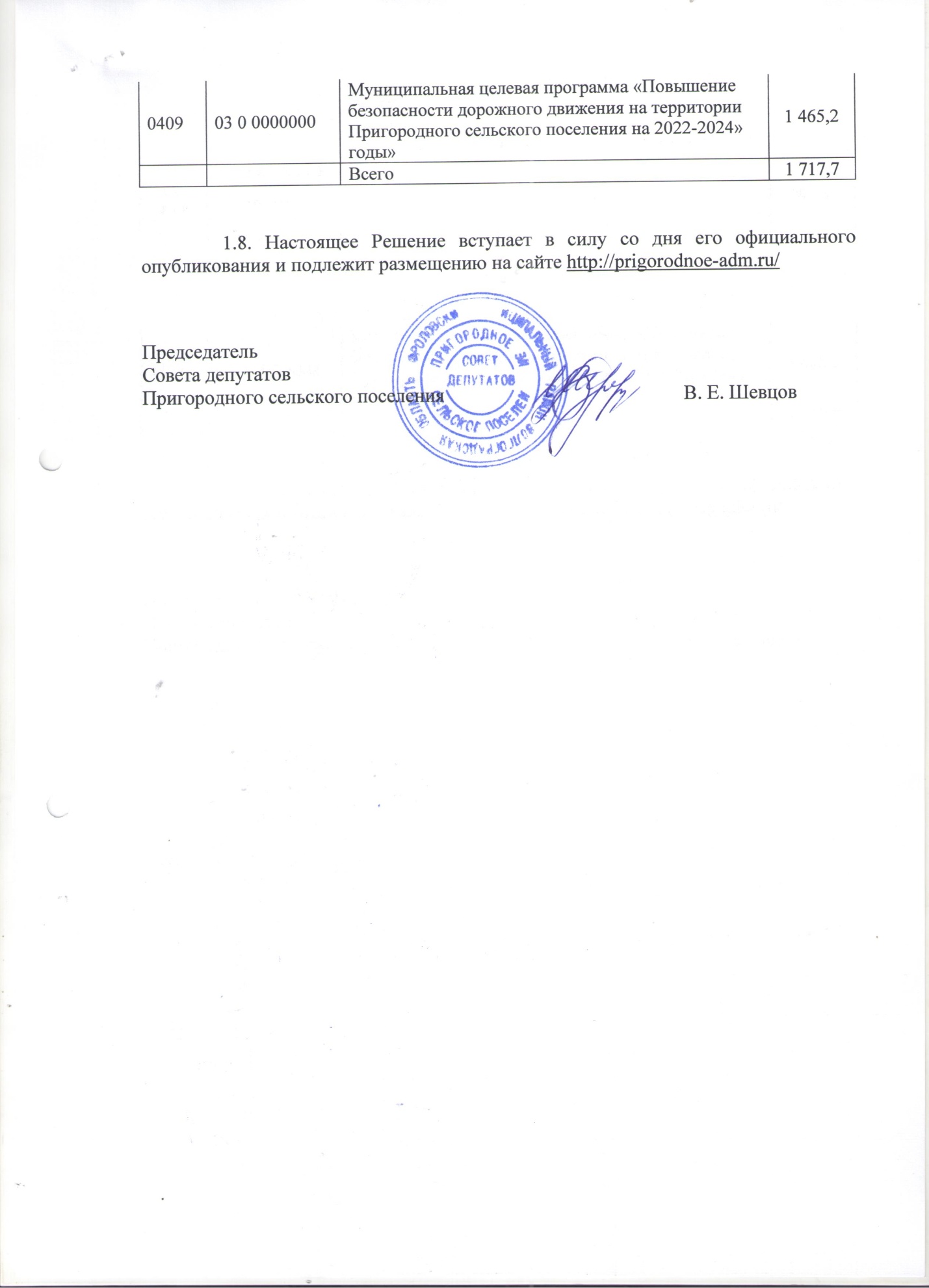 КОДНаименование2022 год123Безвозмездные поступления5 174,5949 2 02 30000 00 0000 150Субвенции бюджетам бюджетной системы Российской91,8949 2 02 35118 00 0000 150Субвенции бюджетам на осуществление первичного воинского учета органами местного самоуправления поселений, муниципальных и городских округов88,0948 2 02 40000 00 0000 150Иные межбюджетные трансферты  в т.ч.:3 384,7948  2 02 49999 10 0000 150Прочие межбюджетные трансферты, передаваемые бюджетам сельских поселений3 284,7Всего доходов11 641,7КОДНаименование2022 год123Безвозмездные поступления5 379,7949 2 02 30000 00 0000 150Субвенции бюджетам бюджетной системы Российской97,0949 2 02 35118 00 0000 150Субвенции бюджетам на осуществление первичного воинского учета органами местного самоуправления поселений, муниципальных и городских округов93,2948 2 02 40000 00 0000 150Иные межбюджетные трансферты  в т.ч.:3 584,7948  2 02 49999 10 0000 150Прочие межбюджетные трансферты, передаваемые бюджетам сельских поселений3 484,7Всего доходов11 846,9КФСРНаименование КФСР20221230200Национальная оборона88,00203мобилизационная и вневойсковая подготовка88,00400Национальная экономика1 625,20409Дорожное хозяйство1 565,2Итого расходов по разделам12 092,6КФСРНаименование КФСР20221230200Национальная оборона93,20203мобилизационная и вневойсковая подготовка93,20400Национальная экономика1 825,20409Дорожное хозяйство1 765,2Итого расходов по разделам12 297,8НаименованиеразделПодразделЦелевая статья расходовВид расходов2022 г.123456Национальная оборона020088,0Расходы на выплаты персоналу в целях обеспечения выполнения функций государственными (муниципальными) органами, казенными учреждениями, органами управления государственными внебюджетными фондами020399 0 00 5118010085,0Национальная экономика04001 625,2Дорожное хозяйство (дорожные фонды)04091 565,2Закупка товаров, работ и услуг для государственных (муниципальных) нужд040903 0 02 273002001 106,1Итого12 092,6НаименованиеразделПодразделЦелевая статья расходовВид расходов2022 г.123456Национальная оборона020093,2Расходы на выплаты персоналу в целях обеспечения выполнения функций государственными (муниципальными) органами, казенными учреждениями, органами управления государственными внебюджетными фондами020399 0 00 5118010090,2Национальная экономика04001 825,2Дорожное хозяйство (дорожные фонды)04091 765,2Закупка товаров, работ и услуг для государственных (муниципальных) нужд040903 0 02 273002001 206,1Итого12 297,8НаименованиеразделПодразделЦелевая статья расходовВид расходов2022 г.123456Национальная оборона020088,0Расходы на выплаты персоналу в целях обеспечения выполнения функций государственными (муниципальными) органами, казенными учреждениями, органами управления государственными внебюджетными фондами020399 0 00 5118010085,0Национальная экономика04001 625,2Дорожное хозяйство (дорожные фонды)04091 565,2Закупка товаров, работ и услуг для государственных (муниципальных) нужд040903 0 02 273002001 106,1Итого12 092,6НаименованиеразделПодразделЦелевая статья расходовВид расходов2022 г.123456Национальная оборона020093,2Расходы на выплаты персоналу в целях обеспечения выполнения функций государственными (муниципальными) органами, казенными учреждениями, органами управления государственными внебюджетными фондами020399 0 00 5118010090,2Национальная экономика04001 825,2Дорожное хозяйство (дорожные фонды)04091 765,2Закупка товаров, работ и услуг для государственных (муниципальных) нужд040903 0 02 273002001 206,1Итого12 297,8Код ФКРКод ЦСРНаименование2022 г.1234040903 0 0000000Муниципальная целевая программа «Повышение безопасности дорожного движения на территории Пригородного сельского поселения на 2022-2024» годы»1 265,2Всего1 517,7